附件1  参展申请表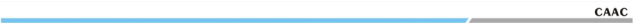 说明： （1）请将此表格填写完成，盖章后发送传真或电子邮件至中国民航报社成果展办公室。传真：010-67326621  E-mail：ifcaac@126.com（2）请同时登录中国民航网（www.caacnews.com.cn ）完成在线报名。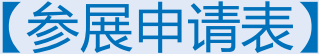 优惠政策：2019年12月1日前签署协议并完成全款支付，可获得5%优惠折扣。12月1日起执行公布价格。优惠政策：2019年12月1日前签署协议并完成全款支付，可获得5%优惠折扣。12月1日起执行公布价格。优惠政策：2019年12月1日前签署协议并完成全款支付，可获得5%优惠折扣。12月1日起执行公布价格。参展单位联 系 人部门/职务邮   箱地址/邮编电    话手   机传   真展出内容展出内容所属行业范围所属行业范围1.主展厅展位1.主展厅展位1.主展厅展位1.主展厅展位1.主展厅展位1.主展厅展位1.主展厅展位标准展位：      个 × RMB 20000/个 = RMB               （标准展位包含墙板、地毯、楣板、射灯、插座、咨询台、椅子、纸篓）特装展区：        米 ×        米 × RMB 1600/平方米= RMB               （特装展区30平方米起申请，主办方仅提供室内光地）标准展位：      个 × RMB 20000/个 = RMB               （标准展位包含墙板、地毯、楣板、射灯、插座、咨询台、椅子、纸篓）特装展区：        米 ×        米 × RMB 1600/平方米= RMB               （特装展区30平方米起申请，主办方仅提供室内光地）标准展位：      个 × RMB 20000/个 = RMB               （标准展位包含墙板、地毯、楣板、射灯、插座、咨询台、椅子、纸篓）特装展区：        米 ×        米 × RMB 1600/平方米= RMB               （特装展区30平方米起申请，主办方仅提供室内光地）标准展位：      个 × RMB 20000/个 = RMB               （标准展位包含墙板、地毯、楣板、射灯、插座、咨询台、椅子、纸篓）特装展区：        米 ×        米 × RMB 1600/平方米= RMB               （特装展区30平方米起申请，主办方仅提供室内光地）标准展位：      个 × RMB 20000/个 = RMB               （标准展位包含墙板、地毯、楣板、射灯、插座、咨询台、椅子、纸篓）特装展区：        米 ×        米 × RMB 1600/平方米= RMB               （特装展区30平方米起申请，主办方仅提供室内光地）标准展位：      个 × RMB 20000/个 = RMB               （标准展位包含墙板、地毯、楣板、射灯、插座、咨询台、椅子、纸篓）特装展区：        米 ×        米 × RMB 1600/平方米= RMB               （特装展区30平方米起申请，主办方仅提供室内光地）标准展位：      个 × RMB 20000/个 = RMB               （标准展位包含墙板、地毯、楣板、射灯、插座、咨询台、椅子、纸篓）特装展区：        米 ×        米 × RMB 1600/平方米= RMB               （特装展区30平方米起申请，主办方仅提供室内光地）2.地下展厅展位2.地下展厅展位2.地下展厅展位2.地下展厅展位2.地下展厅展位2.地下展厅展位2.地下展厅展位标准展位：      个 × RMB 12000/个 = RMB               （标准展位包含墙板、地毯、楣板、射灯、插座、咨询台、椅子、纸篓）特装展区：        米 ×        米 × RMB 1000/平方米= RMB               （特装展区30平方米起申请，主办方仅提供室内光地）标准展位：      个 × RMB 12000/个 = RMB               （标准展位包含墙板、地毯、楣板、射灯、插座、咨询台、椅子、纸篓）特装展区：        米 ×        米 × RMB 1000/平方米= RMB               （特装展区30平方米起申请，主办方仅提供室内光地）标准展位：      个 × RMB 12000/个 = RMB               （标准展位包含墙板、地毯、楣板、射灯、插座、咨询台、椅子、纸篓）特装展区：        米 ×        米 × RMB 1000/平方米= RMB               （特装展区30平方米起申请，主办方仅提供室内光地）标准展位：      个 × RMB 12000/个 = RMB               （标准展位包含墙板、地毯、楣板、射灯、插座、咨询台、椅子、纸篓）特装展区：        米 ×        米 × RMB 1000/平方米= RMB               （特装展区30平方米起申请，主办方仅提供室内光地）标准展位：      个 × RMB 12000/个 = RMB               （标准展位包含墙板、地毯、楣板、射灯、插座、咨询台、椅子、纸篓）特装展区：        米 ×        米 × RMB 1000/平方米= RMB               （特装展区30平方米起申请，主办方仅提供室内光地）标准展位：      个 × RMB 12000/个 = RMB               （标准展位包含墙板、地毯、楣板、射灯、插座、咨询台、椅子、纸篓）特装展区：        米 ×        米 × RMB 1000/平方米= RMB               （特装展区30平方米起申请，主办方仅提供室内光地）标准展位：      个 × RMB 12000/个 = RMB               （标准展位包含墙板、地毯、楣板、射灯、插座、咨询台、椅子、纸篓）特装展区：        米 ×        米 × RMB 1000/平方米= RMB               （特装展区30平方米起申请，主办方仅提供室内光地）共计：RMB                 共计：RMB                 共计：RMB                 共计：RMB                 共计：RMB                 共计：RMB                 共计：RMB                 负责人签字申请单位盖章申请单位盖章申请单位盖章